КРОССВОРД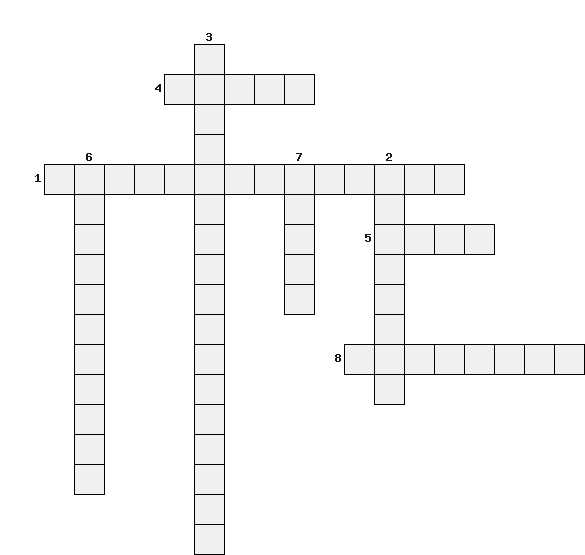 КРОССВОРДВопросы:По горизонтали:2. Последовательность, содержащая конечное число членов3. Функция, заданная на множестве натуральных чисел.  6. Способ задания последовательности7. Элементы, из которых состоит последовательностьПо вертикали1.  Вид последовательности4.  Натуральное число, обозначающее место члена в последовательности5. Число в арифметической прогрессии8. Название числа d?ОТВЕТЫ: